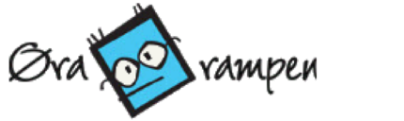 Referat SU-samarbeidsutvalg møte

Tid: Torsdag 7.mars 2024 kl. 14:00-15:00
Sted: 	Ørarampen barnehage
Til stede: Linda Johnson Brenn, Monika Amundsen, & Christina Schjelderup
Frafall: Bengt Berntese, Per Øyvind Mohus, Eva Vassdal Sørensen, Guro Hasselberg, Miriam Moen Ellingsen, Marianne Dillern
Referent: Christina SchjelderupSakerGjennomgang av referat fra møte 13.september 2023
Foreldreundersøkelse
På foreldremøte i høst ble vi enige om at foreldreundersøkelsen var svært viktig og at den burde gjennomføres hvert år, slik at foreldrene kunne komme med tilbakemeldinger på barnehagetilbudet i Ørarampen barnehage. 
Barnehagen redigerte undersøkelsen slik at alle kunne komme med kommentarer. Det kom også et ønske fra foreldrene at vi sendte ut undersøkelsen etter jul, og at den var digital slik at dette kunne forbedre svarprosenten. 
Resultatet på denne undersøkelsen viste at det var kun 3 av 36 foreldre som hadde svart… Hva gjør vi?
Vi blir enige om at dette er en oppgave for FAU, da de er bindeleddet mellom personal og foreldre. 
Beisfjordveien 39 A/S solgt bygget til Narvik montessoriskole
Monika orienterte kort om at eiendom og bygget hvor vi holder til er solgt  til Narvik montesorriskolen. Ørarampen har en langsiktig leiekontrakt, og det vil ikke bli noen endringer for Ørarampen barnehage
Hvordan er samarbeid mellom SU- og FAUSU og FAU mangler rammer for arbeidet som forventes av dem. Samarbeidet mellom SU og FAU er også for dårlig, vi ønskeri å legge til rette for at dette blir bedre. Det kom forslag om at foreldrerepresentantene i SU innkaller til et møte med FAU innen kort tid for å lage rammer for arbeidet. 
På første møte lages en perm med informasjon som følger FAU-representantene fra år til år. Her planlegges det ansvarsoppgaver og eventuelle møter med referater. Vi tror at dette kan forbedre samarbeidet, og at oppgavene blir enklere å gjennomføre. 
FAU- representantene per i dag er Sivert Brox Dragly (Frøet), Monika Erlandsen (Bjørka), Marianne Dillern (Kongla).

Overordnet oppgaver for FAU: Møte med SU – planlegge året.(se årsplan)17-. mai fanenOrganisere sommerfest Foreldreundersøkelse Foreldrekontakt (facebook, mail?)

«Mitt barn, mitt valg» regjeringens forslag om å gi kommunene styring og finansiering av private barnehager.
Ørarampen barnehahage har skrevet og sendt en høringsuttalelse som vi leste gjennom. 
Div.